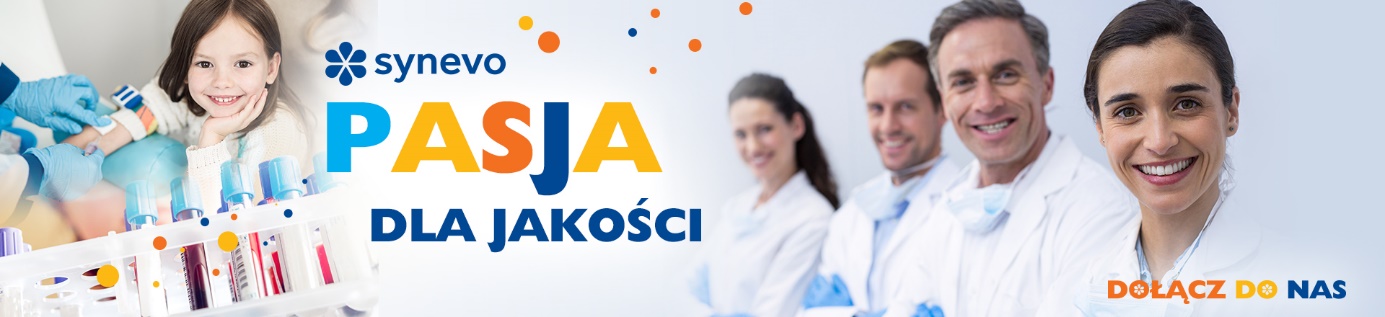 Jesteśmy ogólnopolską siecią Laboratoriów Medycznych wchodzącą w skład grupy Medicover działającej w obszarze ochrony zdrowia na terenie Europy Środkowo-Wschodniej. Synevo Sp. z o.o. jest aktywna na rynku polskim od 2005 roku. Kładziemy nacisk na stały rozwój zarówno w obszarze analityki laboratoryjnej, jak również sieci Punktów Pobrań. Świadczymy kompleksowe usługi w zakresie ogólnej i specjalistycznej diagnostyki laboratoryjnej - od podstawowych badań diagnostycznych, badań genetycznych, immunologicznych, hormonalnych, aż po projekty zaawansowanych badań klinicznych. W centrum naszej uwagi jest troska o zdrowie Pacjenta oraz jakość świadczonych usług na każdym etapie obsługi. W związku z dynamicznym rozwojem poszukujemy Kandydatów. Opiekun Medyczny / Opiekunka MedycznaZielona Góra (woj. lubuskie)Nr ref.: 17/08/2023/Zielona_GóraOpis stanowiska:Obsługa Pacjentów w Punkcie Pobrań;Wykonywanie czynności medycznych w zakresie działania Punktu Pobrań;Prowadzenie dokumentacji medycznej zgodnie ze standardami Punktu Pobrań;Obsługa kasy fiskalnej i systemu komputerowego do obsługi Pacjentów.Wymagania:Wykształcenie kierunkowe oraz uprawnienia do pobierania materiału biologicznego do badań;Znajomość procedur medycznych;Doświadczenie zawodowe w pobieraniu materiału biologicznego do badań;Orientacja na Pacjenta i jego potrzeby;Umiejętność obsługi pakietu MS Office;Dużo pozytywnej energii.Oferujemy:Stabilne zatrudnienie w ramach umowy o pracę (pełny etat lub 3/4 etatu);Pracę w systemie jednozmianowym;Kompleksowy program szkoleń wewnętrznych;Dofinansowanie do prywatnej opieki medycznej lub karty MultiSport;Zniżki na badania diagnostyczne dla Ciebie i Twojej Rodziny;Możliwość przystąpienia do ubezpieczenia grupowego na życie;Dostęp do platformy umożliwiającej naukę języka angielskiego;Dostęp do platformy kafeteryjnej - to Ty wybierasz dla siebie benefity w ramach przyznawanej co miesiąc puli punktów;Program Poleceń Pracowniczych, dzięki któremu możesz otrzymać nagrodę finansową;Atrakcyjny kwartalny system premiowy;Perspektywę awansu w ramach struktur wewnętrznych;Pracę w komfortowej i bezpiecznej przestrzeni;Doskonałą atmosferę każdego dnia;Miejsce pracy: ul. Rzeźniczaka, ul. Zamkowa.Osoba do kontaktu: Diana Kwiecień, email: diana.kwiecien@synevo.plLink do aplikowania: https://system.erecruiter.pl/FormTemplates/RecruitmentForm.aspx?WebID=a1da50b9e0244272a2d779bd70a37a25Link do wszystkich rekrutacji:https://www.synevo.pl/o-nas/kariera/oferty-pracy/